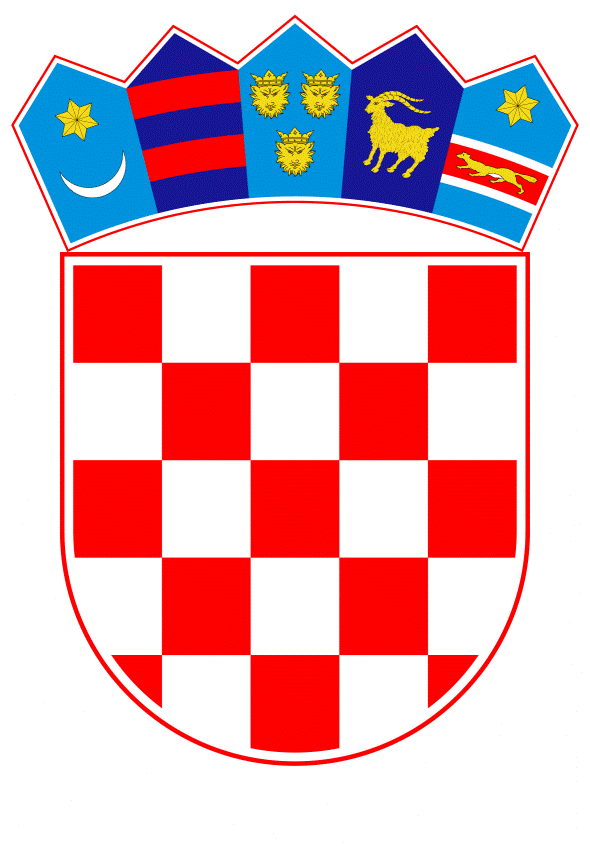 VLADA REPUBLIKE HRVATSKEZagreb, 16. prosinca 2021.______________________________________________________________________________________________________________________________________________________________________________________________________________________________PrijedlogNa temelju članka 31. stavka 2. Zakona o Vladi Republike Hrvatske („Narodne novine“, br. 150/11., 119/14., 93/16. i 116/18.), a u vezi s člankom 26. stavkom 6. Zakona o humanitarnoj pomoći („Narodne novine“, br. 102/15. i 98/19.), Vlada Republike Hrvatske je na sjednici održanoj ______________ 2021. donijelaO D L U K Uo davanju suglasnosti za donošenje rješenja kojim se nalaže organizatoru humanitarne akcije Zakladi „Nora Šitum“ iz Zagreba uplata neutrošenih financijskih sredstava, preostalih na računu za humanitarnu akciju „Svi za Milu“I.Daje se suglasnost Ministarstvu rada, mirovinskoga sustava, obitelji i socijalne politike za donošenje rješenja kojim se nalaže organizatoru humanitarne akcije Zakladi „Nora Šitum“, sa sjedištem u Zagrebu, Petrova 137, da neutrošena financijska sredstva, u iznosu od 841.874,93 kune, prikupljena u humanitarnoj akciji organiziranoj pod nazivom „Svi za Milu“, s evidencijskom oznakom vrste: GZG-HA/LD-19-21, uplati na račun otvoren kod Hrvatske poštanske banke d.d. Zagreb, IBAN: HR7823900011500216860, za odobrenu humanitarnu akciju pod nazivom „Pomoć za Kiaru“, s evidencijskom oznakom vrste: ŠKŽ-HA/LD-21-4, u roku od pet dana od dana izvršnosti rješenja.II.Ova Odluka stupa na snagu danom donošenja. KLASA:URBROJ:Zagreb,	PREDSJEDNIK	mr. sc. Andrej PlenkovićO B R A Z L O Ž E N J EZakonom o humanitarnoj pomoći („Narodne novine“, br. 102/15. i 98/19., u daljnjem tekstu: Zakon), određeno je da se humanitarna pomoć može prikupljati u obliku stalnog prikupljanja i pružanja humanitarne pomoći i organiziranjem humanitarnih akcija. Humanitarna akcija definirana je kao vremenski ograničeno, organizirano prikupljanje humanitarne pomoći za određenog korisnika/e ili za definiranu svrhu, te je određeno njezino trajanje koje ne može biti duže od 90 dana, a mogu je organizirati stalni prikupljači humanitarne pomoći, neprofitne i profitne pravne osobe registrirane u Republici Hrvatskoj, odnosno upisane u odgovarajući upisnik u Republici Hrvatskoj, te fizičke osobe koje imaju prebivalište/boravište u Republici Hrvatskoj.S obzirom da su svi postupci vezani uz prikupljanje i pružanje humanitarne pomoći u nadležnosti upravnih tijela županije, odnosno Grada Zagreba, mjesno nadležnih prema mjestu sjedišta, odnosno prebivališta organizatora prikupljanja i pružanja humanitarne pomoći, Grad Zagreb, Gradski ured za socijalnu zaštitu i osobe s invaliditetom je, 29. ožujka 2019., donio rješenje KLASA: UP/I-551-08/19-011/24, URBROJ: 251-17-11-3/1-19-13, kojim je Zakladi „Nora Šitum“ iz Zagreba, Petrova 137, odobreno provođenje humanitarne akcije pod nazivom „Svi za Milu“, u razdoblju od 29. ožujka do 29. travnja 2019., kojoj je dodijeljena oznaka vrste „LD - liječenje djece“ i evidencijska oznaka GZG-HA/LD-19-21.Sukladno članku 48. stavku 2. Zakona, organizator humanitarne akcije dužan je nadležnom upravnom tijelu županije, odnosno Gradu Zagrebu, dostaviti izvješće o provedenoj humanitarnoj akciji u roku od trideset dana od dana završetka humanitarne akcije, te konačno izvješće u roku od petnaest dana nakon posljednje transakcije povezane s provedenom humanitarnom akcijom. Iz redovitog Izvješća Zaklade „Nore Šitum“ o provedenoj humanitarnoj akciji „Svi za Milu“, dostavljenog 17. travnja 2019., razvidno je da su na računu humanitarne akcije, evidentirana prikupljena sredstva u ukupnom iznosu od 5.633.495,82 kune, te su u cijelosti ostala neutrošena jer je humanitarna akcija obustavljena, odnosno potreba korisnika humanitarne akcije je podmirena. Upravljanje neutrošenim financijskim sredstvima prikupljenim u humanitarnim akcijama regulirano je Zakonom, tako da je organizator humanitarne akcije dužan neutrošena sredstava zadržati na računu za humanitarnu akciju, te u okviru izvješća o provedenoj humanitarnoj akciji obavijestiti nadležno upravno tijelo o preostalim sredstvima. Zakon omogućuje da iznimno, ako u roku od 90 dana od dana podnošenja izvješća u kojem su navedeni podaci o postojanju preostalih, odnosno neutrošenih sredstava, ne bude odobrena ni jedna humanitarna akcija iste vrste, ministarstvo nadležno za socijalnu skrb može, uz suglasnost Vlade Republike Hrvatske, rješenjem naložiti organizatoru humanitarne akcije da ta sredstva uplati na račun određene odobrene humanitarne akcije, ako je to potrebno radi zaštite života i zdravlja ljudi. Sukladno članku 25. stavku 4. Zakona, Grad Zagreb - Gradski ured za socijalnu zaštitu i osobe s invaliditetom (u daljnjem tekstu: Ured) svojim dopisom od 17. travnja 2019., KLASA: 551-08/19-011/24, URBROJ: 251-17-11-3/1-19-17, obavijestio je ministarstvo nadležno za socijalnu skrb o zaprimljenom redovitom Izvješću o provedenoj humanitarnoj akciji „Svi za Milu“ organizatora Zaklade „Nora Šitum“ iz Zagreba. Ujedno, Ured je zatražio i podatak o prvoj sljedećoj odobrenoj humanitarnoj akciji s istom oznakom vrste „LD - liječenje djece“ odobrene nakon 17. travnja 2019., odnosno nakon dostave izvješća u kojem su evidentirana neutrošena sredstva. Prema evidenciji izdanih rješenja kojima se odobrava provođenje humanitarnih akcija u Republici Hrvatskoj, a koju vodi nadležno ministarstvo, u razdoblju od 90 dana (od 18. travnja do 17. srpnja 2019.) odobreno je ukupno 11 humanitarnih akcija s istom oznakom vrste „LD - liječenje djece“, u čiju korist je Grad Zagreb naložio Zakladi „Nora Šitum“ prijenos dijela neutrošenih sredstava, u ukupnom iznosu od 4.769.712,51 kunu prikupljenih u humanitarnoj akciji „Svi za Milu“.Dopisom od 17. rujna 2021. Ured je obavijestio ministarstvo nadležno za socijalnu skrb da na računu za humanitarnu akciju „Svi za Milu“ postoje financijska sredstva i kao nadležno upravno tijelo zatražio žurno rješavanje situacije s neutrošenim sredstvima, sukladno Zakonu.Sukladno članku 26. stavku 6. Zakona, ministarstvo nadležno za socijalnu skrb, donosi rješenje kojim će Zakladi „Nora Šitum“ iz Zagreba, organizatoru humanitarne akcije „Svi za Milu“, naložiti uplatu neutrošenih financijskih sredstava, preostalih na računu za humanitarnu akciju(stanje na dan 20. listopada 2021.) u ukupnom iznosu od 841.874,93 kune, na račun otvorene humanitarne akcije za koju je Šibensko-kninska županija, Upravni odjel za zdravstvo, socijalnu skrb, branitelje i civilne stradalnike iz Domovinskog rata, 22. rujna 2021., donio rješenje KLASA: UP/I-550-01/21-01/8, URBROJ: 2182/1-11-01/6-21-2, kojim je Hrvatskom Crvenom križu - Gradskom društvu Crvenog križa Šibenik, iz Šibenika, Eugena Kvaternika 2, odobreno provođenje humanitarne akcije pod nazivom „Pomoć za Kiaru“, u razdoblju od 16. rujna do 14. prosinca 2021., kojoj je dodijeljena oznaka vrste „LD - liječenje djece“ i evidencijska oznaka ŠKŽ-HA/LD-21-4, jer je isto potrebno radi zaštite života i zdravlja ljudi.Slijedom navedenoga, predlaže se donošenje odluke o davanju suglasnosti na rješenje kojim se nalaže organizatoru humanitarne akcije Zakladi „Nora Šitum“ iz Zagreba uplata neutrošenih financijskih sredstava, preostalih na računu za humanitarnu akciju „Svi za Milu“. Ministarstvo rada, mirovinskoga sustava, obitelji i socijalne politike dužno je stupanjem na snagu ove odluke donijeti rješenja.Ova odluka nema utjecaja na državni proračun Republike Hrvatske.Predlagatelj:Ministarstvo rada, mirovinskoga sustava, obitelji i socijalne politike Predmet:Prijedlog odluke o davanju suglasnosti za donošenje rješenja kojim se nalaže organizatoru humanitarne akcije Zakladi „Nora Šitum“ iz Zagreba uplata neutrošenih financijskih sredstava, preostalih na računu za humanitarnu akciju „Svi za Milu“ 